Ergonomics • The science of evaluating how people and their environment interact so that one’s movements are safe and efficient.• Such as sitting, using a computer, lifting an object or a baby/child, carrying items, driving, etc!• It’s the everyday, habitual movements that can add up to poor posture resulting in discomfort, dysfunction, or injury.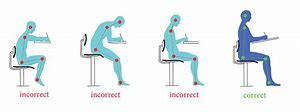 